附件1：江宁大学城吉祥物“江小宁”形象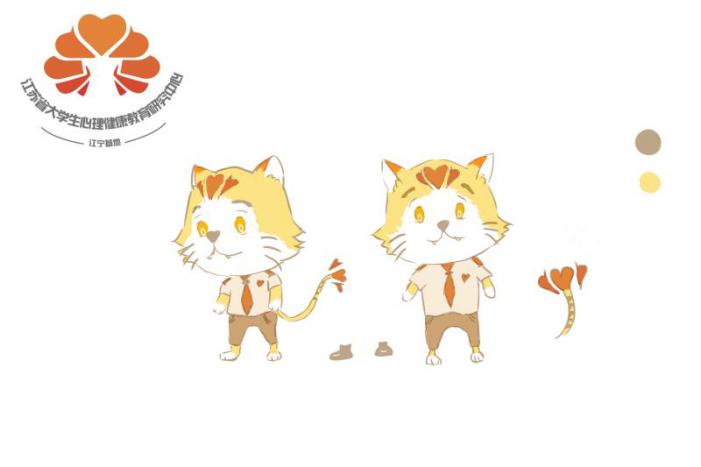 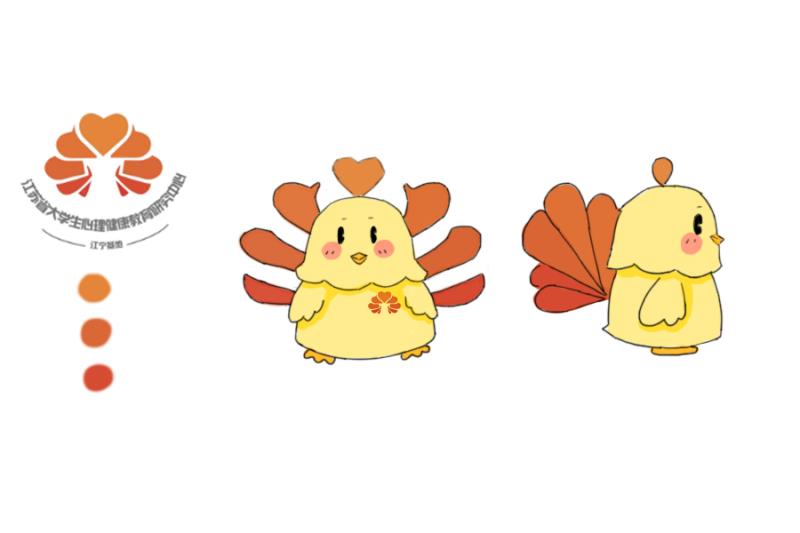 附件2：“逆境携行，你我同心”心理海报、心理漫画设计大赛报名表参赛学院：作品名称参赛类别□海报      □动漫□海报      □动漫□海报      □动漫参赛者姓名联系方式团队成员指导教师作品简介：作品简介：作品简介：作品简介：